Spring 3 Chatter Topics for Fox Class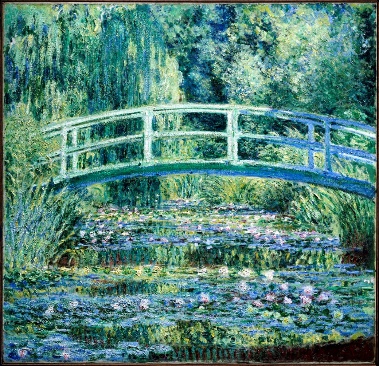 What is an artist?What can you see in this picture? (Play I-spy with an adult). What creatures and wildlife might you see in this picture?  What title would you give this piece of art and why?What colours did the artist use to create this painting? 